РЕШЕТИЛІВСЬКА МІСЬКА РАДА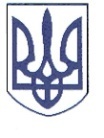 ПОЛТАВСЬКОЇ ОБЛАСТІРОЗПОРЯДЖЕННЯ	08 грудня 2022 року                                                                                            № 212Про виплату одноразової грошової допомоги військовим, які несуть військову службу за контрактом у зв’язку з військовою агресією Російської Федерації проти УкраїниВідповідно до рішення Решетилівської міської ради сьомого скликання від 09.11.2018 ,,Про затвердження Комплексної програми соціального захисту населення Решетилівської міської ради на 2019-2023 роки” (11 позачергова сесія) (зі змінами), Порядку надання одноразової грошової допомоги призваним на військову службу до Збройних Сил України у зв’язку з військовою агресією Російської Федерації проти України, затвердженого рішенням Решетилівської міської ради восьмого скликання від 18.11.2022 № 1190-27-VIII (27 позачергова сесія), розглянувши заяви та подані документи Вербицького В.А., Жаботинського І.О., Куцевола В.І., Ковтуна А.П., Музиченка О.І., Мусієнка Ю.М., М’якенького О.М., Новоселі С.О., Окіпного Є.Ф., Олійніченка Д.В., Педька В.Г., Пуші Р.Г., Плюти В.С., Рога С.М., Рябокуля М.С., Терпака В.О.ЗОБОВ’ЯЗУЮ:	Відділу бухгалтерського обліку, звітності та адміністративно-господарського забезпечення (Момот С.Г.) виплатити грошову допомогу кожному в розмірі 5 000 (п’ять тисяч) грн.:Вербицькому Віктору Анатолійовичу, який зареєстрований та проживає за адресою: *** Полтавської області;Жаботинському Ігорю Олександровичу, який зареєстрований та проживає за адресою: *** Полтавської області;Куцеволу Віктору Івановичу, який зареєстрований та проживає за адресою: * Полтавської області;**Ковтуну Андрію Петровичу, який зареєстрований та проживає за адресою: *** Полтавської області;Музиченку Олександру Івановичу, який зареєстрований та проживає за адресою: *** Полтавської області;Мусієнку Юрію Миколайовичу, який зареєстрований та проживає за адресою: * Полтавської області;**М’якенькому Олександру Миколайовичу, який зареєстрований та проживає за адресою: *** Полтавської області;Новоселі Сергію Олександровичу, який зареєстрований та проживає за адресою: *** Полтавської області;Окіпному Євгену Федоровичу, який зареєстрований та проживає за адресою: *** Полтавської області;Олійніченку Денису Володимировичу, який зареєстрований та проживає за адресою: *** Полтавської області;Педьку Вячеславу Георгійовичу, який зареєстрований та проживає за адресою: *** Полтавської області;Пуші Роману Геннадійовичу, який зареєстрований та проживає за адресою: *** Полтавської області;Плюті В’ячеславу Сергійовичу, який зареєстрований та проживає за адресою: *** Полтавської області;Рогу Сергію Миколайовичу, який зареєстрований та проживає за адресою: *** Полтавської області;Рябокулю Максиму Степановичу, який зареєстрований та проживає за адресою: *** Полтавської області;Терпаку Віктору Олександровичу, який зареєстрований та проживає за адресою: *** Полтавської області.Міський   голова                                                                       О.А. Дядюнова